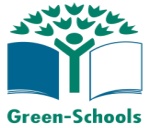 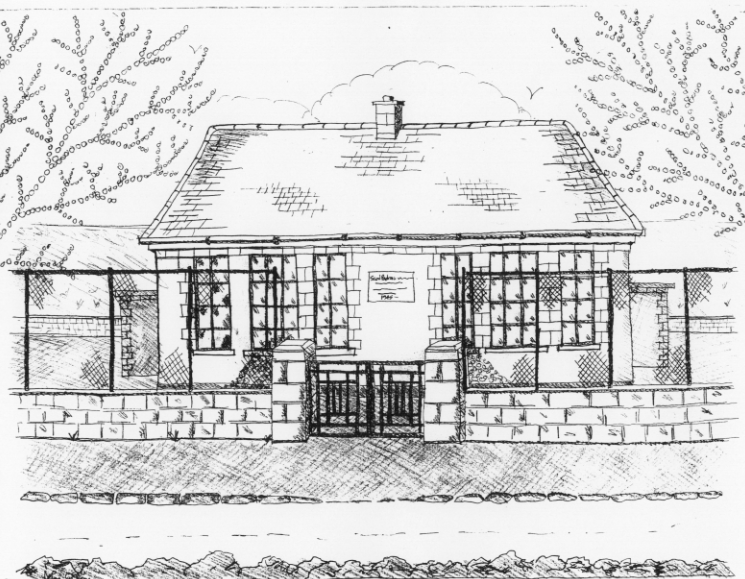 St. Patrick’s National School,Glencullen, Dublin 18.    Tel (01) 2954255Email: secretary@glencullenschool.ie Roll Number: 17507FHOLIDAY LIST FOR SCHOOL YEAR 2018– 2019School Re-opens			Thursday  30th  August 2018 at 9.20am.      Swimming Term 1: (4th & 1st class)	Begins 6th Sept. – 18th Oct.Swimming  Term 2:  (5th  & 6th   class)   Begins 25th Oct. – Dec. 13th.Mid-Term Break			School closes Friday 26th October at 3pm 					Re-opens  Monday 5th Nov.Parent/Teacher meetings	Tuesday 20th & Wednesday 21st  November (1st- 6th class)				School Closure				  School closed Friday 7th December Christmas Holidays			School closes on 21st December at 12.30pm.                                                                 Re-opens on Monday 7th January 2019Swimming Term 3(Sen. Inf. & 3rd class) Begins 17th January – 7th MarchParent/Teacher meetings		Tuesday 5th & Wednesday 6th February.(Junior/Senior Infants)		 Mid-Term Break	School closes on Wednesday 20th Feb. at 3pm  Re-opens on Monday 25th FebruarySt. Patrick’s Day	School closes Thursday 14th  at                                                                 3pm and reopens Wednesday 20th MarchEaster Holidays*	School closes on Friday 12th April  at 12.30pm 	Re-opens on Monday 29th AprilSwimming Term 4 (Jun. Inf. & 2nd Class) Begins 4th April – 30th MayMay Bank Holiday                                 School closed on Monday 6th May June Bank Holiday                                School closed on Friday 31st May & Monday 3rd JuneSummer Holidays			School closes on Friday 28th June at 12.30pm* 	Following Circular 34/2011, please note that the Easter holidays may be subject to change should there be any unforeseen closures during the year (such as snow). Under this circular, the Easter break may be reduced by up to 3 days to make up for closures. Please be aware of this when booking holidays.